安阳学院工作汇报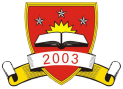 安阳学院工作汇报安阳学院工作汇报安阳学院工作汇报汇报部门汇报人汇报时间当前工作汇报当前工作汇报当前工作汇报当前工作汇报重 点工 作总 结及成效   ……   ……          ......（仿宋_ＧＢ2312、小三）   ……   ……          ......（仿宋_ＧＢ2312、小三）   ……   ……          ......（仿宋_ＧＢ2312、小三）工 作创 新之 处1.   ……2.   ……          ......（仿宋_ＧＢ2312、小三）1.   ……2.   ……          ......（仿宋_ＧＢ2312、小三）1.   ……2.   ……          ......（仿宋_ＧＢ2312、小三）工 作不 足之 处1.   ……2.   ……1.   ……2.   ……1.   ……2.   ……下一阶段工作计划下一阶段工作计划下一阶段工作计划下一阶段工作计划重 点工 作及建议1.   ……2.   ……      ......（仿宋_ＧＢ2312、小三）1.   ……2.   ……      ......（仿宋_ＧＢ2312、小三）1.   ……2.   ……      ......（仿宋_ＧＢ2312、小三）